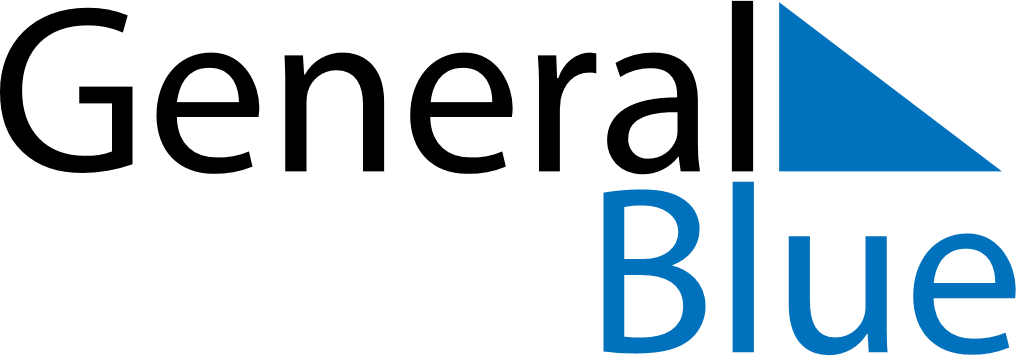 November 2020November 2020November 2020PolandPolandMONTUEWEDTHUFRISATSUN1All Saints’ Day23456789101112131415Independence Day161718192021222324252627282930